ANEXO 1 – ROTEIRO DE PROJETO DE PESQUISATÍTULO DO PROJETO DE PESQUISA:PROGRAMA:PIBIC/EM - 2017 – Edital   05 /2017/PROPEX/IFS3. RESUMO DO PROJETO: (contendo no máximo 30 linhas, deve ser conciso e objetivo, apresentado em apenas um parágrafo com espaçamento simples, alinhamento justificado, fonte Times New Roman 12, sem tabelas, gráficos ou fotos)4. INTRODUÇÃO: (máximo de 2 páginas)5. OBJETIVOS: (máximo de 1 página)6. METODOLOGIA: (máximo de 3 páginas)7. CONTRIBUIÇÃO SOCIAL ESPERADA: (máximo de 1 página)8. PREVISÃO DE CUSTOS: (discriminar itens com valores previstos: materiais de consumo, permanentes e serviços)9. CRONOGRAMA DE ATIVIDADES: 10. CONSIDERAÇÕES FINAIS:(máximo de 1 página)11. REFERÊNCIAS BIBLIOGRÁFICAS: (segundo normas da ABNT)ANEXO 2 – DECLARAÇÃO DE ANUÊNCIA DO ORIENTADOR E ALUNO-BOLSISTALocal,_________ de ___________________ de ________Eu, _____________________________________________________________, servidor ocupante do cargo de ________________________________________________, matrícula SIAPE nº ___________________, visando à submissão do Projeto intitulado ____________________________________________________,integrante do Programa_________________________, Edital nº   05 /2017/PROPEX/IFS, informamos que ____________________________________________________________ é aluno bolsista necessário ao desenvolvimento do projeto, estando regularmente matriculado no IFS sob matrícula _____________________, curso ______________________________________________________________, Campus _________________________________, portador do CPF_______________________ e RG_____________________________.Estando ciente que as assinaturas neste termo implicam em aceitação integral de todas as regras determinadas no Edital supracitado e plena ciência de que o não cumprimento de qualquer um dos itens previstos acarretará em devolução integral dos valores recebidos.  ________________________________________________Assinatura do Professor/Pesquisador OrientadorEu,_________________________________________________________, declaro para os devidos fins que estou ciente de que não posso acumular essa bolsa com a de outros programas do IFS e de acordo com todas as normas referentes ao Edital nº  05/2017/PROPEX/IFS.________________________________________________Assinatura do Aluno-BolsistaANEXO 3 - RELATÓRIO PARCIAL DE AVALIAÇÃO DE PROJETO DE PESQUISAAracaju (SE), ______/____/________________________________________________               ________________________________________Assinatura do Professor/Pesquisador Orientador                               Assinatura do Co-orientador Voluntário__________________________________Assinatura do Aluno-Bolsista__________________________________Assinatura do Aluno-Bolsista__________________________________Assinatura do Aluno-Bolsista__________________________________Assinatura do Aluno-Bolsista__________________________________Assinatura do Aluno-BolsistaANEXO 4 - RELATÓRIO FINAL DE AVALIAÇÃO DE PROJETOAracaju (SE), ______/____/_______________________________________________                  ________________________________________Assinatura do Professor/Pesquisador Orientador                               Assinatura doCo-orientador Voluntário__________________________________Assinatura do Aluno-Bolsista__________________________________Assinatura do Aluno-Bolsista__________________________________Assinatura do Aluno-Bolsista__________________________________Assinatura do Aluno-Bolsista__________________________________Assinatura do Aluno-BolsistaANEXO 5 - LISTA DE FREQUÊNCIA DO ALUNO BOLSISTAEdital nº________________________________ Programa:_____________________________________Título do Projeto:_______________________________________________________________________ Nome do Orientador:____________________________________________________________________Nome do Aluno Bolsista:_______________________________________________________________________________________________________________________Assinatura do Professor/Pesquisador Orientador do ProjetoANEXO 6 - FORMULÁRIO DE RECURSO ADMINISTRATIVO1ª Via - PROPEX---------------------------------------------------------------------------------------------------------------------------------2ª via - CANDIDATO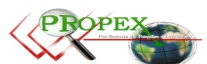 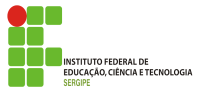 ATIVIDADESMESES/2017MESES/2017MESES/2017MESES/2017MESES/2017MESES/2018MESES/2018MESES/2018MESES/2018MESES/2018AgoSetOutNovDezJanFevMarAbrMaiJunJulPROPEX-IFSEDITAL nº.   05/2017/PROPEX/IFSPRÓ-REITORIA DE PESQUISA E EXTENSÃOPROGRAMA: PIBIC-EM 2017   IDENTIFICAÇÃO DO RELATÓRIOIDENTIFICAÇÃO DO RELATÓRIOIDENTIFICAÇÃO DO RELATÓRIOTÍTULO DO PROJETO:DURAÇÃO DA BOLSA:PERÍODO DE ABRANGÊNCIA DO RELATÓRIO:PERÍODO DE ABRANGÊNCIA DO RELATÓRIO:Início: _____/_____/____ Final: ____/____/____2.  DADOS DO PROFESSOR/PESQUISADOR ORIENTADOR:2.  DADOS DO PROFESSOR/PESQUISADOR ORIENTADOR:2.  DADOS DO PROFESSOR/PESQUISADOR ORIENTADOR:2.  DADOS DO PROFESSOR/PESQUISADOR ORIENTADOR:2.  DADOS DO PROFESSOR/PESQUISADOR ORIENTADOR:2.  DADOS DO PROFESSOR/PESQUISADOR ORIENTADOR:2.  DADOS DO PROFESSOR/PESQUISADOR ORIENTADOR:2.  DADOS DO PROFESSOR/PESQUISADOR ORIENTADOR:2.  DADOS DO PROFESSOR/PESQUISADOR ORIENTADOR:2.  DADOS DO PROFESSOR/PESQUISADOR ORIENTADOR:2.  DADOS DO PROFESSOR/PESQUISADOR ORIENTADOR:2.  DADOS DO PROFESSOR/PESQUISADOR ORIENTADOR:2.  DADOS DO PROFESSOR/PESQUISADOR ORIENTADOR:2.  DADOS DO PROFESSOR/PESQUISADOR ORIENTADOR:NOME:NOME:Matrícula-SIAPE:Matrícula-SIAPE:Matrícula-SIAPE:Matrícula-SIAPE:CAMPUS/Setor:CAMPUS/Setor:CAMPUS/Setor:CAMPUS/Setor:CARGO:CARGO:CPF:RG:CEL:ENDEREÇO:ENDEREÇO:ENDEREÇO:ENDEREÇO:BAIRRO:BAIRRO:BAIRRO:CEP:CEP:CIDADE:CIDADE:CIDADE:ESTADO:ESTADO:TELEFONE:TELEFONE:TELEFONE:E-MAIL:E-MAIL:3.  DADOS DO CO-ORIENTADOR VOLUNTÁRIO (se houver):3.  DADOS DO CO-ORIENTADOR VOLUNTÁRIO (se houver):3.  DADOS DO CO-ORIENTADOR VOLUNTÁRIO (se houver):3.  DADOS DO CO-ORIENTADOR VOLUNTÁRIO (se houver):3.  DADOS DO CO-ORIENTADOR VOLUNTÁRIO (se houver):3.  DADOS DO CO-ORIENTADOR VOLUNTÁRIO (se houver):3.  DADOS DO CO-ORIENTADOR VOLUNTÁRIO (se houver):3.  DADOS DO CO-ORIENTADOR VOLUNTÁRIO (se houver):3.  DADOS DO CO-ORIENTADOR VOLUNTÁRIO (se houver):3.  DADOS DO CO-ORIENTADOR VOLUNTÁRIO (se houver):3.  DADOS DO CO-ORIENTADOR VOLUNTÁRIO (se houver):3.  DADOS DO CO-ORIENTADOR VOLUNTÁRIO (se houver):3.  DADOS DO CO-ORIENTADOR VOLUNTÁRIO (se houver):3.  DADOS DO CO-ORIENTADOR VOLUNTÁRIO (se houver):NOME:NOME:Matrícula-SIAPE:Matrícula-SIAPE:Matrícula-SIAPE:Matrícula-SIAPE:CAMPUS/Setor:CAMPUS/Setor:CAMPUS/Setor:CAMPUS/Setor:CARGO:CARGO:CPF:RG:CEL:ENDEREÇO:ENDEREÇO:ENDEREÇO:ENDEREÇO:BAIRRO:BAIRRO:BAIRRO:CEP:CEP:CIDADE:CIDADE:CIDADE:ESTADO:ESTADO:TELEFONE:TELEFONE:TELEFONE:E-MAIL:E-MAIL:4. DADOS DO ALUNO-BOLSISTA 1:4. DADOS DO ALUNO-BOLSISTA 1:4. DADOS DO ALUNO-BOLSISTA 1:4. DADOS DO ALUNO-BOLSISTA 1:4. DADOS DO ALUNO-BOLSISTA 1:4. DADOS DO ALUNO-BOLSISTA 1:4. DADOS DO ALUNO-BOLSISTA 1:4. DADOS DO ALUNO-BOLSISTA 1:4. DADOS DO ALUNO-BOLSISTA 1:4. DADOS DO ALUNO-BOLSISTA 1:4. DADOS DO ALUNO-BOLSISTA 1:4. DADOS DO ALUNO-BOLSISTA 1:4. DADOS DO ALUNO-BOLSISTA 1:4. DADOS DO ALUNO-BOLSISTA 1:4. DADOS DO ALUNO-BOLSISTA 1:NOME:NOME:Matrícula:Matrícula:Matrícula:Matrícula:CAMPUS:CAMPUS:CURSO:CURSO:CURSO:CPF:RG:CEL:ENDEREÇO:ENDEREÇO:ENDEREÇO:ENDEREÇO:BAIRRO:BAIRRO:BAIRRO:CEP:CEP:CIDADE:CIDADE:CIDADE:CIDADE:CIDADE:ESTADO:ESTADO:TELEFONE:TELEFONE:TELEFONE:E-MAIL:E-MAIL:5. DADOS DO ALUNO BOLSISTA 2:5. DADOS DO ALUNO BOLSISTA 2:5. DADOS DO ALUNO BOLSISTA 2:5. DADOS DO ALUNO BOLSISTA 2:5. DADOS DO ALUNO BOLSISTA 2:5. DADOS DO ALUNO BOLSISTA 2:5. DADOS DO ALUNO BOLSISTA 2:5. DADOS DO ALUNO BOLSISTA 2:5. DADOS DO ALUNO BOLSISTA 2:5. DADOS DO ALUNO BOLSISTA 2:5. DADOS DO ALUNO BOLSISTA 2:5. DADOS DO ALUNO BOLSISTA 2:5. DADOS DO ALUNO BOLSISTA 2:5. DADOS DO ALUNO BOLSISTA 2:5. DADOS DO ALUNO BOLSISTA 2:NOME:NOME:Matrícula:Matrícula:Matrícula:Matrícula:CAMPUS:CAMPUS:CURSO:CURSO:CURSO:CPF:RG:CEL:ENDEREÇO:ENDEREÇO:ENDEREÇO:ENDEREÇO:BAIRRO:BAIRRO:BAIRRO:CEP:CEP:CIDADE:CIDADE:CIDADE:CIDADE:CIDADE:ESTADO:ESTADO:TELEFONE:TELEFONE:TELEFONE:E-MAIL:E-MAIL:6. DADOS DO ALUNO BOLSISTA 3:6. DADOS DO ALUNO BOLSISTA 3:6. DADOS DO ALUNO BOLSISTA 3:6. DADOS DO ALUNO BOLSISTA 3:6. DADOS DO ALUNO BOLSISTA 3:6. DADOS DO ALUNO BOLSISTA 3:6. DADOS DO ALUNO BOLSISTA 3:6. DADOS DO ALUNO BOLSISTA 3:6. DADOS DO ALUNO BOLSISTA 3:6. DADOS DO ALUNO BOLSISTA 3:6. DADOS DO ALUNO BOLSISTA 3:6. DADOS DO ALUNO BOLSISTA 3:6. DADOS DO ALUNO BOLSISTA 3:6. DADOS DO ALUNO BOLSISTA 3:6. DADOS DO ALUNO BOLSISTA 3:NOME:NOME:Matrícula:Matrícula:Matrícula:Matrícula:CAMPUS:CAMPUS:CURSO:CURSO:CURSO:CPF:RG:CEL:ENDEREÇO:ENDEREÇO:ENDEREÇO:ENDEREÇO:BAIRRO:BAIRRO:BAIRRO:CEP:CEP:CIDADE:CIDADE:CIDADE:CIDADE:CIDADE:ESTADO:ESTADO:TELEFONE:TELEFONE:TELEFONE:E-MAIL:E-MAIL:9. CAMPUS ONDE O PROJETO ESTÁ SENDO DESENVOLVIDO:9. CAMPUS ONDE O PROJETO ESTÁ SENDO DESENVOLVIDO:9. CAMPUS ONDE O PROJETO ESTÁ SENDO DESENVOLVIDO:9. CAMPUS ONDE O PROJETO ESTÁ SENDO DESENVOLVIDO:9. CAMPUS ONDE O PROJETO ESTÁ SENDO DESENVOLVIDO:9. CAMPUS ONDE O PROJETO ESTÁ SENDO DESENVOLVIDO:9. CAMPUS ONDE O PROJETO ESTÁ SENDO DESENVOLVIDO:9. CAMPUS ONDE O PROJETO ESTÁ SENDO DESENVOLVIDO:9. CAMPUS ONDE O PROJETO ESTÁ SENDO DESENVOLVIDO:9. CAMPUS ONDE O PROJETO ESTÁ SENDO DESENVOLVIDO:9. CAMPUS ONDE O PROJETO ESTÁ SENDO DESENVOLVIDO:9. CAMPUS ONDE O PROJETO ESTÁ SENDO DESENVOLVIDO:9. CAMPUS ONDE O PROJETO ESTÁ SENDO DESENVOLVIDO:9. CAMPUS ONDE O PROJETO ESTÁ SENDO DESENVOLVIDO:9. CAMPUS ONDE O PROJETO ESTÁ SENDO DESENVOLVIDO:10. ATIVIDADES DO BOLSISTA (Relato das atividades acadêmicas e de EXTENSÃO do bolsista, com base em cronograma ou plano de atividades do projeto, informando data inicial e final).10. ATIVIDADES DO BOLSISTA (Relato das atividades acadêmicas e de EXTENSÃO do bolsista, com base em cronograma ou plano de atividades do projeto, informando data inicial e final).10. ATIVIDADES DO BOLSISTA (Relato das atividades acadêmicas e de EXTENSÃO do bolsista, com base em cronograma ou plano de atividades do projeto, informando data inicial e final).10. ATIVIDADES DO BOLSISTA (Relato das atividades acadêmicas e de EXTENSÃO do bolsista, com base em cronograma ou plano de atividades do projeto, informando data inicial e final).10. ATIVIDADES DO BOLSISTA (Relato das atividades acadêmicas e de EXTENSÃO do bolsista, com base em cronograma ou plano de atividades do projeto, informando data inicial e final).10. ATIVIDADES DO BOLSISTA (Relato das atividades acadêmicas e de EXTENSÃO do bolsista, com base em cronograma ou plano de atividades do projeto, informando data inicial e final).10. ATIVIDADES DO BOLSISTA (Relato das atividades acadêmicas e de EXTENSÃO do bolsista, com base em cronograma ou plano de atividades do projeto, informando data inicial e final).10. ATIVIDADES DO BOLSISTA (Relato das atividades acadêmicas e de EXTENSÃO do bolsista, com base em cronograma ou plano de atividades do projeto, informando data inicial e final).10. ATIVIDADES DO BOLSISTA (Relato das atividades acadêmicas e de EXTENSÃO do bolsista, com base em cronograma ou plano de atividades do projeto, informando data inicial e final).10. ATIVIDADES DO BOLSISTA (Relato das atividades acadêmicas e de EXTENSÃO do bolsista, com base em cronograma ou plano de atividades do projeto, informando data inicial e final).10. ATIVIDADES DO BOLSISTA (Relato das atividades acadêmicas e de EXTENSÃO do bolsista, com base em cronograma ou plano de atividades do projeto, informando data inicial e final).10. ATIVIDADES DO BOLSISTA (Relato das atividades acadêmicas e de EXTENSÃO do bolsista, com base em cronograma ou plano de atividades do projeto, informando data inicial e final).10. ATIVIDADES DO BOLSISTA (Relato das atividades acadêmicas e de EXTENSÃO do bolsista, com base em cronograma ou plano de atividades do projeto, informando data inicial e final).10. ATIVIDADES DO BOLSISTA (Relato das atividades acadêmicas e de EXTENSÃO do bolsista, com base em cronograma ou plano de atividades do projeto, informando data inicial e final).10. ATIVIDADES DO BOLSISTA (Relato das atividades acadêmicas e de EXTENSÃO do bolsista, com base em cronograma ou plano de atividades do projeto, informando data inicial e final).11. RESULTADOS OBTIDOS (Relato resumido dos principais resultados obtidos no período abrangido pelo relatório e correspondentes aos objetivos/plano de atividades do projeto).12. em termos GERAIS, COMO VOCÊ AVALIA a EVOLUÇÃO do projeto? (A ser respondidO pelo coordenador)12. em termos GERAIS, COMO VOCÊ AVALIA a EVOLUÇÃO do projeto? (A ser respondidO pelo coordenador)12. em termos GERAIS, COMO VOCÊ AVALIA a EVOLUÇÃO do projeto? (A ser respondidO pelo coordenador)(      ) Acima das expectativas(      ) Correspondeu às expectativas(      )  Acrescentou poucoAVALIE, NUMA ESCALA DE 1 A 5 (SENDO 1 = MUITO FRACA E 5 = EXCELENTE), OS SEGUINTES ITENS:(     ) Apoio recebido(     ) Infra-estrutura da instituição(     ) Relacionamento com a equipe do projeto(     ) Dificuldades para o trabalho desenvolvidoAVALIE, NUMA ESCALA DE 1 A 5 (SENDO 1 = MUITO FRACA E 5 = EXCELENTE), OS SEGUINTES ITENS:(     ) Apoio recebido(     ) Infra-estrutura da instituição(     ) Relacionamento com a equipe do projeto(     ) Dificuldades para o trabalho desenvolvidoAVALIE, NUMA ESCALA DE 1 A 5 (SENDO 1 = MUITO FRACA E 5 = EXCELENTE), OS SEGUINTES ITENS:(     ) Apoio recebido(     ) Infra-estrutura da instituição(     ) Relacionamento com a equipe do projeto(     ) Dificuldades para o trabalho desenvolvido13. CRONOGRAMA DE EXECUÇÃO DAS ATIVIDADES POR METALegenda: E = Executado;EA = Em andamento;   P = Planejado14. PARECER DO(A) ORIENTADOR(A) (apreciação do orientador sobre o desempenho do aluno-bolsista)14. PARECER DO(A) ORIENTADOR(A) (apreciação do orientador sobre o desempenho do aluno-bolsista)CLASSIFICAÇÃO DE DESEMPENHO(      ) Excelente(      ) Bom(      ) Regular(      ) InsuficientePROPEX-IFSEDITAL nº.  05 /2017/PROPEX/IFSPRÓ-REITORIA DE PESQUISA E EXTENSÃOPROGRAMA: PIBIC-EMIDENTIFICAÇÃO DO RELATÓRIOIDENTIFICAÇÃO DO RELATÓRIOIDENTIFICAÇÃO DO RELATÓRIOTÍTULO DO PROJETO:DURAÇÃO DA BOLSA:PERÍODO DE ABRANGÊNCIA DO RELATÓRIO:PERÍODO DE ABRANGÊNCIA DO RELATÓRIO:Início: _____/_____/____ Final: ____/____/____2.  DADOS DO PROFESSOR/PESQUISADOR ORIENTADOR:2.  DADOS DO PROFESSOR/PESQUISADOR ORIENTADOR:2.  DADOS DO PROFESSOR/PESQUISADOR ORIENTADOR:2.  DADOS DO PROFESSOR/PESQUISADOR ORIENTADOR:2.  DADOS DO PROFESSOR/PESQUISADOR ORIENTADOR:2.  DADOS DO PROFESSOR/PESQUISADOR ORIENTADOR:2.  DADOS DO PROFESSOR/PESQUISADOR ORIENTADOR:2.  DADOS DO PROFESSOR/PESQUISADOR ORIENTADOR:2.  DADOS DO PROFESSOR/PESQUISADOR ORIENTADOR:2.  DADOS DO PROFESSOR/PESQUISADOR ORIENTADOR:2.  DADOS DO PROFESSOR/PESQUISADOR ORIENTADOR:2.  DADOS DO PROFESSOR/PESQUISADOR ORIENTADOR:2.  DADOS DO PROFESSOR/PESQUISADOR ORIENTADOR:2.  DADOS DO PROFESSOR/PESQUISADOR ORIENTADOR:NOME:NOME:Matrícula-SIAPE:Matrícula-SIAPE:Matrícula-SIAPE:Matrícula-SIAPE:CAMPUS/Setor:CAMPUS/Setor:CAMPUS/Setor:CAMPUS/Setor:CARGO:CARGO:CPF:RG:CEL:ENDEREÇO:ENDEREÇO:ENDEREÇO:ENDEREÇO:BAIRRO:BAIRRO:BAIRRO:CEP:CEP:CIDADE:CIDADE:CIDADE:ESTADO:ESTADO:TELEFONE:TELEFONE:TELEFONE:E-MAIL:E-MAIL:3.  DADOS DO CO-ORIENTADOR VOLUNTÁRIO (se houver):3.  DADOS DO CO-ORIENTADOR VOLUNTÁRIO (se houver):3.  DADOS DO CO-ORIENTADOR VOLUNTÁRIO (se houver):3.  DADOS DO CO-ORIENTADOR VOLUNTÁRIO (se houver):3.  DADOS DO CO-ORIENTADOR VOLUNTÁRIO (se houver):3.  DADOS DO CO-ORIENTADOR VOLUNTÁRIO (se houver):3.  DADOS DO CO-ORIENTADOR VOLUNTÁRIO (se houver):3.  DADOS DO CO-ORIENTADOR VOLUNTÁRIO (se houver):3.  DADOS DO CO-ORIENTADOR VOLUNTÁRIO (se houver):3.  DADOS DO CO-ORIENTADOR VOLUNTÁRIO (se houver):3.  DADOS DO CO-ORIENTADOR VOLUNTÁRIO (se houver):3.  DADOS DO CO-ORIENTADOR VOLUNTÁRIO (se houver):3.  DADOS DO CO-ORIENTADOR VOLUNTÁRIO (se houver):3.  DADOS DO CO-ORIENTADOR VOLUNTÁRIO (se houver):NOME:NOME:Matrícula-SIAPE:Matrícula-SIAPE:Matrícula-SIAPE:Matrícula-SIAPE:CAMPUS/Setor:CAMPUS/Setor:CAMPUS/Setor:CAMPUS/Setor:CARGO:CARGO:CPF:RG:CEL:ENDEREÇO:ENDEREÇO:ENDEREÇO:ENDEREÇO:BAIRRO:BAIRRO:BAIRRO:CEP:CEP:CIDADE:CIDADE:CIDADE:ESTADO:ESTADO:TELEFONE:TELEFONE:TELEFONE:E-MAIL:E-MAIL:4. DADOS DO ALUNO-BOLSISTA 1:4. DADOS DO ALUNO-BOLSISTA 1:4. DADOS DO ALUNO-BOLSISTA 1:4. DADOS DO ALUNO-BOLSISTA 1:4. DADOS DO ALUNO-BOLSISTA 1:4. DADOS DO ALUNO-BOLSISTA 1:4. DADOS DO ALUNO-BOLSISTA 1:4. DADOS DO ALUNO-BOLSISTA 1:4. DADOS DO ALUNO-BOLSISTA 1:4. DADOS DO ALUNO-BOLSISTA 1:4. DADOS DO ALUNO-BOLSISTA 1:4. DADOS DO ALUNO-BOLSISTA 1:4. DADOS DO ALUNO-BOLSISTA 1:4. DADOS DO ALUNO-BOLSISTA 1:4. DADOS DO ALUNO-BOLSISTA 1:NOME:NOME:Matrícula:Matrícula:Matrícula:Matrícula:CAMPUS:CAMPUS:CURSO:CURSO:CURSO:CPF:RG:CEL:ENDEREÇO:ENDEREÇO:ENDEREÇO:ENDEREÇO:BAIRRO:BAIRRO:BAIRRO:CEP:CEP:CIDADE:CIDADE:CIDADE:CIDADE:CIDADE:ESTADO:ESTADO:TELEFONE:TELEFONE:TELEFONE:E-MAIL:E-MAIL:5. DADOS DO ALUNO BOLSISTA 2:5. DADOS DO ALUNO BOLSISTA 2:5. DADOS DO ALUNO BOLSISTA 2:5. DADOS DO ALUNO BOLSISTA 2:5. DADOS DO ALUNO BOLSISTA 2:5. DADOS DO ALUNO BOLSISTA 2:5. DADOS DO ALUNO BOLSISTA 2:5. DADOS DO ALUNO BOLSISTA 2:5. DADOS DO ALUNO BOLSISTA 2:5. DADOS DO ALUNO BOLSISTA 2:5. DADOS DO ALUNO BOLSISTA 2:5. DADOS DO ALUNO BOLSISTA 2:5. DADOS DO ALUNO BOLSISTA 2:5. DADOS DO ALUNO BOLSISTA 2:5. DADOS DO ALUNO BOLSISTA 2:NOME:NOME:Matrícula:Matrícula:Matrícula:Matrícula:CAMPUS:CAMPUS:CURSO:CURSO:CURSO:CPF:RG:CEL:ENDEREÇO:ENDEREÇO:ENDEREÇO:ENDEREÇO:BAIRRO:BAIRRO:BAIRRO:CEP:CEP:CIDADE:CIDADE:CIDADE:CIDADE:CIDADE:ESTADO:ESTADO:TELEFONE:TELEFONE:TELEFONE:E-MAIL:E-MAIL:6. DADOS DO ALUNO BOLSISTA 3:6. DADOS DO ALUNO BOLSISTA 3:6. DADOS DO ALUNO BOLSISTA 3:6. DADOS DO ALUNO BOLSISTA 3:6. DADOS DO ALUNO BOLSISTA 3:6. DADOS DO ALUNO BOLSISTA 3:6. DADOS DO ALUNO BOLSISTA 3:6. DADOS DO ALUNO BOLSISTA 3:6. DADOS DO ALUNO BOLSISTA 3:6. DADOS DO ALUNO BOLSISTA 3:6. DADOS DO ALUNO BOLSISTA 3:6. DADOS DO ALUNO BOLSISTA 3:6. DADOS DO ALUNO BOLSISTA 3:6. DADOS DO ALUNO BOLSISTA 3:6. DADOS DO ALUNO BOLSISTA 3:NOME:NOME:Matrícula:Matrícula:Matrícula:Matrícula:CAMPUS:CAMPUS:CURSO:CURSO:CURSO:CPF:RG:CEL:ENDEREÇO:ENDEREÇO:ENDEREÇO:ENDEREÇO:BAIRRO:BAIRRO:BAIRRO:CEP:CEP:CIDADE:CIDADE:CIDADE:CIDADE:CIDADE:ESTADO:ESTADO:TELEFONE:TELEFONE:TELEFONE:E-MAIL:E-MAIL:9. CAMPUS ONDE O PROJETO FOI DESENVOLVIDO:10. Introdução e objetivos do projeto e plano de trabalho: (delimitação do problema e as conexões entre o plano de trabalho do bolsista e o projeto do orientador. objetivos e justificativa do plano em termos de RELEVÂNCIA PARA O PROJETO E DO ESTADO DA ARTE).11. Estratégia metodológica: (descrição da maneira como foram desenvolvidas as atividades para se chegar aos objetivos propostos. indicar o material e métodos utilizados).12. Atividades executadas no período: (Relação das atividades executadas, em ordem sequencial e temporal, de acordo com os objetivos traçados no plano e dentro do período de execução).13. Resultados e discussão: (Relação dos resultados ou produtos obtidos durante a execução da pesquisa, indicando os avanços no conhecimento disponível alcançado. anexar fotos de atividades desenvolvidas durante o projeto).14. Considerações finais: (Expor de modo sucinto a contribuição do projeto ao conhecimento científico de sua área, apresentando as implicações para futuros trabalhos que possam ser desenvolvidos).15. DIFICULDADES E SOLUÇÕES:(EXPOR AS DIFICULDADES ENFRENTADAS NO DESENVOLVIMENTO DO PLANO E AS ESTRATÉGIAS UTILIZADAS PARA SUA RESOLUÇÃO).16. DESCRIÇÃO DE GASTOS COM O USO DO AUXÍLIO FINANCEIRO AO PROJETO: (FAZER UMA DESCRIÇÃO SUCINTA DOS MATERIAIS, SERVIÇOS E OUTROS GASTOS. ANEXAR O FORMULÁRIO DE PRESTAÇÃO DE CONTAS COM NOTAS)17. em termos GERAIS, COMO VOCÊ AVALIA A EVOLUÇÃO DO PROJETO? (A ser respondidO pelo COORDENADOR)17. em termos GERAIS, COMO VOCÊ AVALIA A EVOLUÇÃO DO PROJETO? (A ser respondidO pelo COORDENADOR)17. em termos GERAIS, COMO VOCÊ AVALIA A EVOLUÇÃO DO PROJETO? (A ser respondidO pelo COORDENADOR)(     ) Acima das expectativas(     ) Correspondeu às expectativas(     )  Acrescentou poucoAVALIE, NUMA ESCALA DE 1 A 5 (SENDO 1 = MUITO FRACA E 5 = EXCELENTE), OS SEGUINTES ITENS:(     ) Apoio dado(     ) Infraestrutura da instituição(     ) Relacionamento com a comunidade e a equipe do projeto (     ) Quantidade e qualidade do trabalho desenvolvidoAVALIE, NUMA ESCALA DE 1 A 5 (SENDO 1 = MUITO FRACA E 5 = EXCELENTE), OS SEGUINTES ITENS:(     ) Apoio dado(     ) Infraestrutura da instituição(     ) Relacionamento com a comunidade e a equipe do projeto (     ) Quantidade e qualidade do trabalho desenvolvidoAVALIE, NUMA ESCALA DE 1 A 5 (SENDO 1 = MUITO FRACA E 5 = EXCELENTE), OS SEGUINTES ITENS:(     ) Apoio dado(     ) Infraestrutura da instituição(     ) Relacionamento com a comunidade e a equipe do projeto (     ) Quantidade e qualidade do trabalho desenvolvido18. JUSTIFIQUE SUA AVALIAÇÃO, INDICANDO OS PONTOS POSITIVOS E NEGATIVOS.18. JUSTIFIQUE SUA AVALIAÇÃO, INDICANDO OS PONTOS POSITIVOS E NEGATIVOS.18. JUSTIFIQUE SUA AVALIAÇÃO, INDICANDO OS PONTOS POSITIVOS E NEGATIVOS.19. PARECER DO(A) COORDENADOR(A):(apreciação do orientador sobre o desempenho do aluno-bolsista).19. PARECER DO(A) COORDENADOR(A):(apreciação do orientador sobre o desempenho do aluno-bolsista).CLASSIFICAÇÃO DE DESEMPENHO(      ) EXCELENTE(      ) BOM(      ) REGULAR(      ) INSUFICIENTEData AssinaturaRECURSO – Edital 05/2017/PROPEX – PROGRAMA PIBIC/EMRECURSO – Edital 05/2017/PROPEX – PROGRAMA PIBIC/EMRECURSO – Edital 05/2017/PROPEX – PROGRAMA PIBIC/EMRECURSO – Edital 05/2017/PROPEX – PROGRAMA PIBIC/EMRECURSO – Edital 05/2017/PROPEX – PROGRAMA PIBIC/EMRECURSO – Edital 05/2017/PROPEX – PROGRAMA PIBIC/EMTítulo do Projeto:Título do Projeto:Título do Projeto:Título do Projeto:Título do Projeto:Título do Projeto:Nome do Professor/Pesquisador Orientador:Nome do Professor/Pesquisador Orientador:Nome do Professor/Pesquisador Orientador:Nome do Professor/Pesquisador Orientador:Nome do Professor/Pesquisador Orientador:Nome do Professor/Pesquisador Orientador:Matrícula-SIAPE:Matrícula-SIAPE:Matrícula-SIAPE:Campus:RG:CPF:CPF:CPF:CPF:Fone:FUNDAMENTO:FUNDAMENTO:FUNDAMENTO:FUNDAMENTO:FUNDAMENTO:FUNDAMENTO:Aracaju,                  /           /2017Aracaju,                  /           /2017Assinatura do Orientador:Assinatura do Orientador:Assinatura do Orientador:Assinatura do Orientador:RECEBIDO:           /          /2017RECEBIDO:           /          /2017Assinatura PROPEX:Assinatura PROPEX:Assinatura PROPEX:Assinatura PROPEX:RECURSO – Edital 05/2017/PROPEX – PROGRAMA PIBIC/EMRECURSO – Edital 05/2017/PROPEX – PROGRAMA PIBIC/EMRECURSO – Edital 05/2017/PROPEX – PROGRAMA PIBIC/EMRECURSO – Edital 05/2017/PROPEX – PROGRAMA PIBIC/EMRECURSO – Edital 05/2017/PROPEX – PROGRAMA PIBIC/EMRECURSO – Edital 05/2017/PROPEX – PROGRAMA PIBIC/EMTítulo do Projeto:Título do Projeto:Título do Projeto:Título do Projeto:Título do Projeto:Título do Projeto:Nome do Professor/Pesquisador/Orientador:Nome do Professor/Pesquisador/Orientador:Nome do Professor/Pesquisador/Orientador:Nome do Professor/Pesquisador/Orientador:Nome do Professor/Pesquisador/Orientador:Nome do Professor/Pesquisador/Orientador:Matrícula-SIAPE:Matrícula-SIAPE:Matrícula-SIAPE:Campus:RG:CPF:CPF:CPF:CPF:Fone:RECEBIDO:            /          /2017RECEBIDO:            /          /2017Assinatura PROPEX:Assinatura PROPEX:Assinatura PROPEX:Assinatura PROPEX: